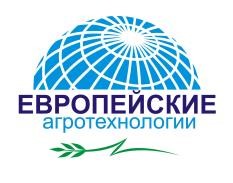 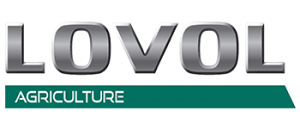 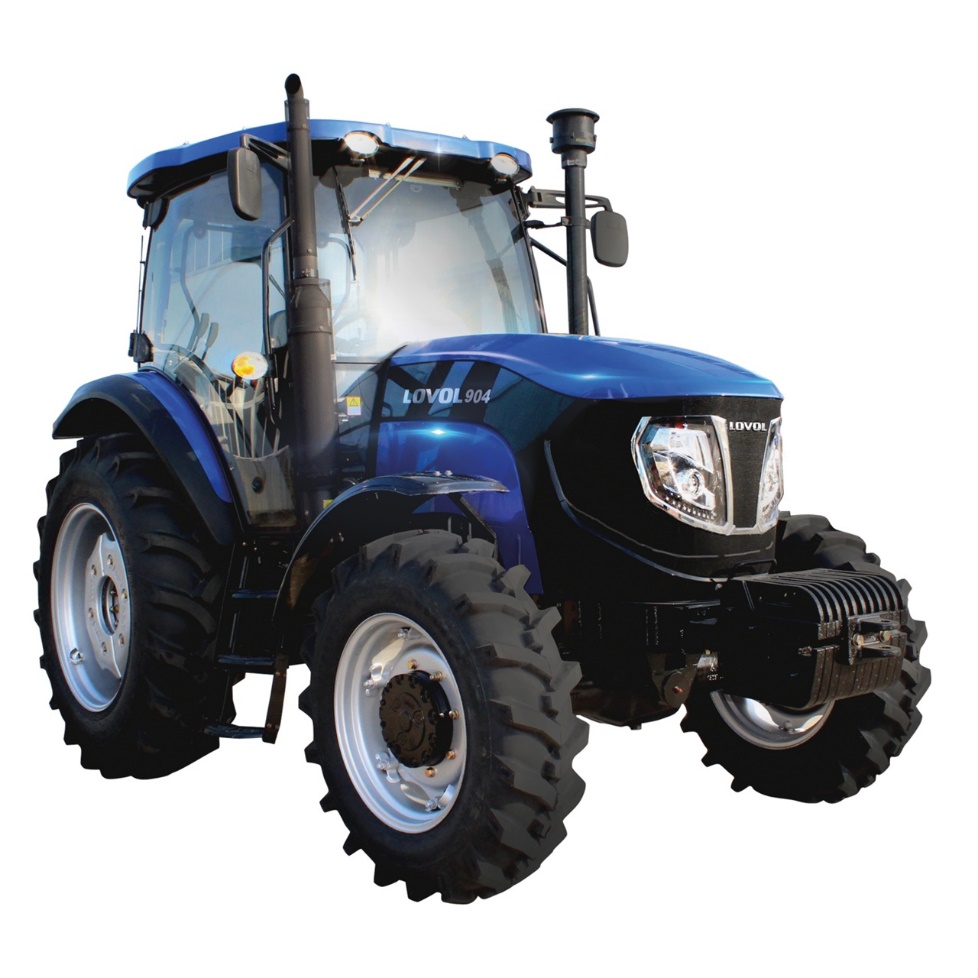 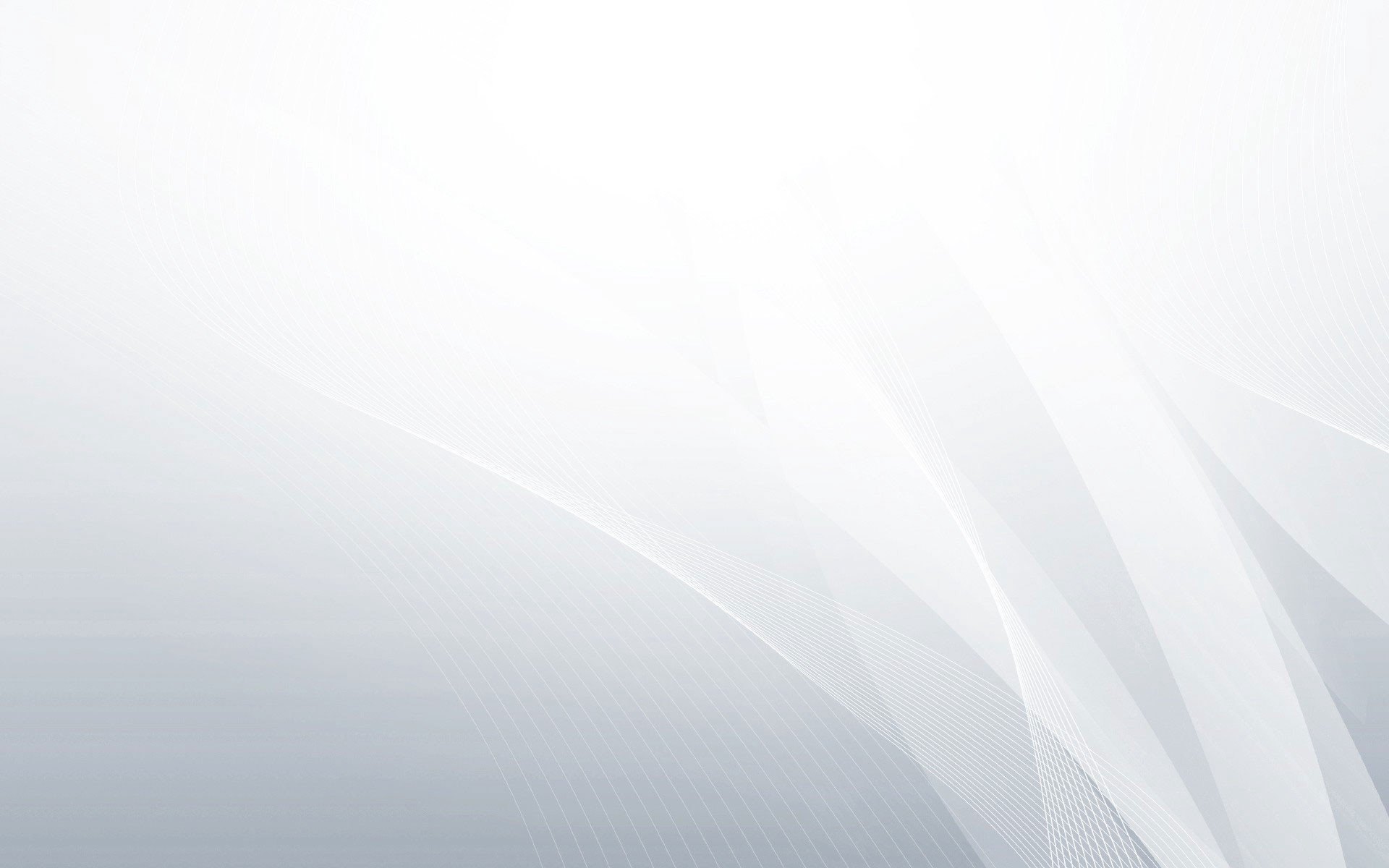 Трактор LOVOL TD 904Технические параметрыДизельный двигатель, 4 цилиндра1004CНоминальная мощность двигателя, л.с/кВт90/66,2Объем двигателя, л4Номинальная скорость вращения, об/мин2200КПП механического типа с понижающим редуктором16F + 8R переключение передач с сихронизаторами (synchro shift)Диапазон скоростей, км/часвперёд  (1,7-33,3) / назад (2,4-21,4)Тип сцепления Металлокерамическое двухдисковое LUK 12 дюймовТип тормозовмокрый, дисковый, гидравлически управляемыйДвухсоставной Вом, об/мин540/1000Габаритные размеры (ДхШхВ), мм4530х2150х2900Минимальная рабочая масса, кг 4545Дополнительные грузы (спереди/сзади), кг310/320Размер шин (передние/задние)12,4-24/16,9-34Номинальная мощность ВОМ, кВт56,3Электрическая система, В12Обьем топливного бака, л145